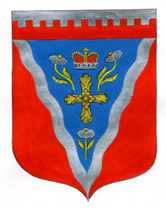 Совет депутатовРомашкинского сельского поселенияПриозерского муниципального района Ленинградской областиР Е Ш Е Н И Еот  15  марта 2023 года                                                                                                        №145 «Об отмене Решения Совета депутатов от 23 ноября 2020  № 49 «Об утверждении Положения о порядке организации осуществления муниципального контроля за использованием и охраной  недр при добыче общераспространенных полезных ископаемых, а так же при строительстве подземных сооружений, не связанных с добычей полезных ископаемых на территории муниципального образования Ромашкинское сельское поселение муниципального образования Приозерский муниципальный район Ленинградской области»В соответствии с Федеральным законом от 06.10.2003 года № 131-ФЗ «Об общих принципах организации местного самоуправления в Российской Федерации», Федеральным законом от 30.04.2021 года № 123-ФЗ «О внесении изменений в Закон Российской Федерации «О недрах», статью 1 Федерального закона «О лицензировании отдельных видов деятельности» и признании утратившими силу Постановления Верховного Совета Российской Федерации «О порядке введения в действие Положения о порядке лицензирования пользования недрами» и отдельных положений законодательных актов Российской Федерации», Уставом Ромашкинского сельского поселения, в целях приведения нормативных правовых актов Ромашкинского сельского поселения в соответствии с действующим законодательством, Совет депутатов Ромашкинского сельского поселения Приозерского муниципального района Ленинградской области (далее – Совет депутатов) РЕШИЛ:1. Решение Совета депутатов от 23.11.2020 года № 49 «Об утверждении Положения о порядке организации осуществления муниципального контроля за использованием и охраной  недр при добыче общераспространенных полезных ископаемых, а так же при строительстве подземных сооружений, не связанных с добычей полезных ископаемых на территории муниципального образования Ромашкинское сельское поселение муниципального образования Приозерский муниципальный район Ленинградской области» отменить.2. Настоящее Решение подлежит публикации в СМИ и на сайте Ромашкинского сельского поселения Приозерского муниципального района Ленинградской области www.ромашкинское.рф.3. Решение вступает в законную силу после его официального опубликования (обнародования).4. Контроль за исполнением решения возложить на главу администрации Ромашкинского сельского поселения Приозерского муниципального района Ленинградской области.Глава муниципального образования                                                                     Ю.М. Кенкадзе